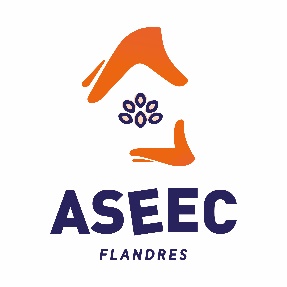 FICHE D’INSCRIPTION et AUTORISATIONS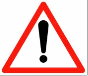 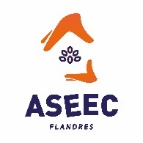 REGLEMENT DES MERCREDIS LOISIRS (Il peut se faire par espèces, chèques à l’ordre de l’ASEEC Flandres ou chèques ANCV)TarifsNombre d’inscriptionTOTALInscriptions à la ½ journée5€Inscription à la journée8€Inscription au trimestre65€Inscription pour la sortie (sauf inscription au trimestre)17€TOTAL A REGLER : Inscription mercredis loisirsDéjà régléReste à régler